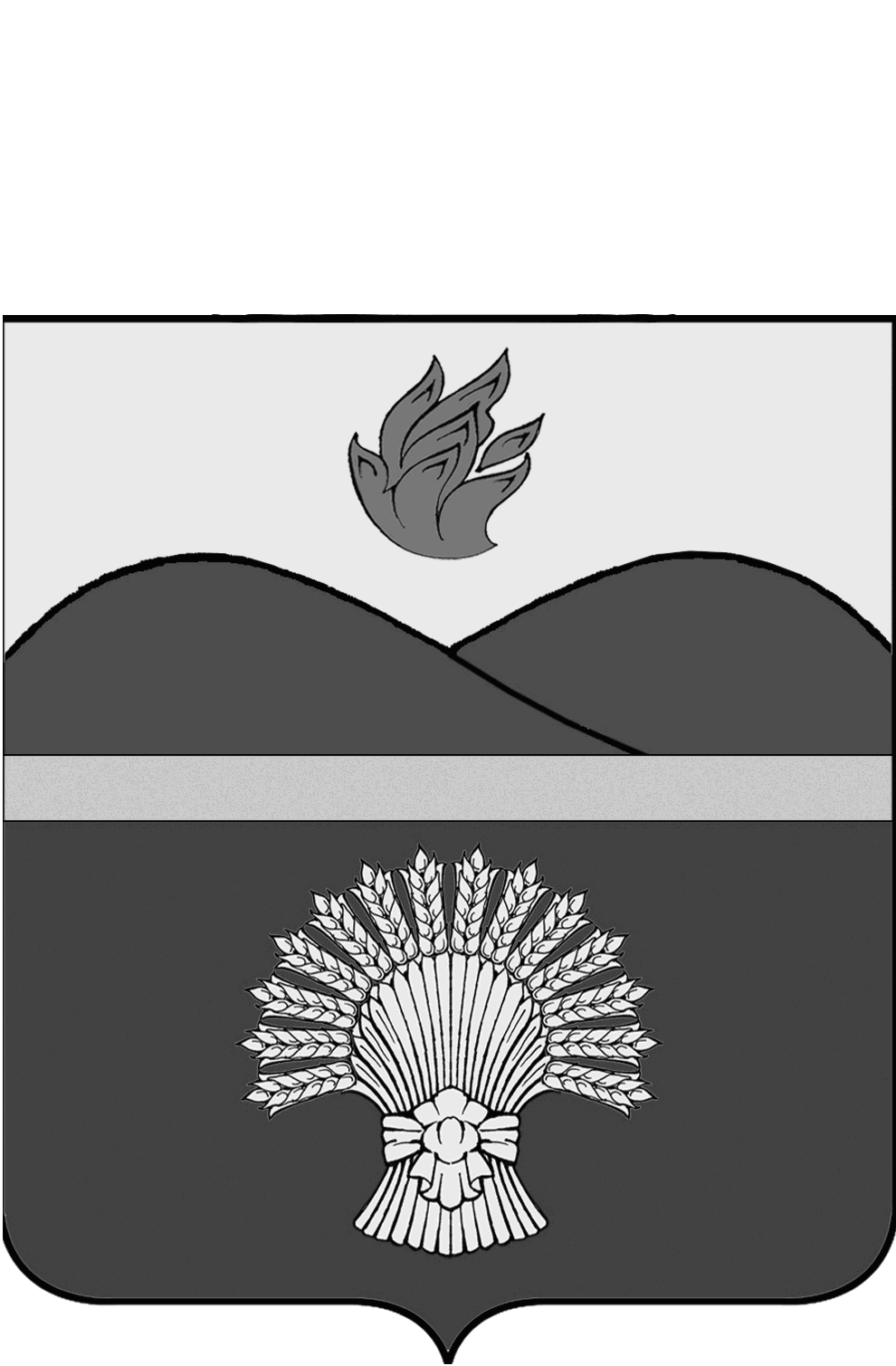 ВОЛГОГРАДСКАЯ  ОБЛАСТЬЖИРНОВСКАЯ  РАЙОННАЯ  ДУМА                                                                                                                                                                                                                                                                                                                                              Р Е Ш Е Н И Еот  29.12.2023 г  № 41/437-Д Об утверждении тарифов на оказание платных услуг, оказываемых населению, организациям, муниципальным автономным  учреждением «Жирновский физкультурно - оздоровительный комплекс» в 2024 годуВ соответствии с Федеральным законом от 06.10.2003 № 131-ФЗ "Об общих принципах организации местного самоуправления в Российской Федерации", руководствуясь Уставом  Жирновского муниципального района Волгоградской области, Жирновская районная Дума РЕШИЛА:1. Утвердить тарифы на оказание платных услуг, оказываемых населению, организациям, муниципальным автономным учреждением «Жирновский физкультурно - оздоровительный комплекс» в 2024 году, согласно приложению.2. Настоящее решение вступает в силу с момента подписания и подлежит официальному опубликованию.Председатель Жирновской                                                 Глава Жирновскогорайонной Думы                                                                    муниципального района                                  Н.В. Жерновников                                                                     А.Ф. Шевченко Приложение  к решению Жирновской районной Думыот  29.12.2023 № 41/437-ДТарифы на оказание платных услуг, оказываемых населению, организациям, муниципальным автономным учреждением «Жирновский физкультурно - оздоровительный комплекс» в 2024 годуПредседатель Жирновской                                                          районной Думы                                                                                               Н.В. Жерновников                                                                          НаименованиеуслугРазовая оплатаРазовая оплатаРазовая оплатаАбонементАбонементНаименованиеуслугВзрослыеДетидо 15 лет включительноДетидо 15 лет включительноВзрослыеДетидо 15 лет включительноПлавательный бассейн(в посещение включены: гардероб, раздевалка, душевая до и после занятия, бассейн)Плавательный бассейн(в посещение включены: гардероб, раздевалка, душевая до и после занятия, бассейн)Плавательный бассейн(в посещение включены: гардероб, раздевалка, душевая до и после занятия, бассейн)Плавательный бассейн(в посещение включены: гардероб, раздевалка, душевая до и после занятия, бассейн)Плавательный бассейн(в посещение включены: гардероб, раздевалка, душевая до и после занятия, бассейн)Плавательный бассейн(в посещение включены: гардероб, раздевалка, душевая до и после занятия, бассейн)Оздоровительное плавание (45 мин.)250 руб.150 руб.150 руб.200 руб.120 руб.Аквааэробика300 руб.300 руб.300 руб.300 руб.300 руб.Обучение плаванию300 руб.300 руб.300 руб.300 руб.300 руб.Групповые занятия для учащихся (30 мин.)100 руб.100 руб.100 руб.100 руб.100 руб.Студенты, юноши (16-17 лет) (45 мин.)200 руб.200 руб.200 руб.150 руб.150 руб.Оздоровительное плавание для пенсионеров. (При наличии пенсионного удостоверения)150 руб.150 руб.150 руб.150 руб.150 руб.Инвалиды (1-ая и 2-ая группа  по рекомендации врача)150 руб.50 руб.50 руб.--Дети от ГКУ СО «Жирновский ЦСОН» (по рекомендации врача)взрослый сопровождающий, находящийся в воде.    150 руб.70 руб.70 руб.Группа плавание(90 мин)250 руб.250 руб.250 руб.250 руб.250 руб.Услуги по проведению спортивных, физкультурно-оздоровительных мероприятий (1 час)3000 руб.3000 руб.3000 руб.3000 руб.3000 руб.Тренажерный зал(в посещение включены: гардероб, раздевалка, тренажерный зал, душевая)Тренажерный зал(в посещение включены: гардероб, раздевалка, тренажерный зал, душевая)Тренажерный зал(в посещение включены: гардероб, раздевалка, тренажерный зал, душевая)Тренажерный зал(в посещение включены: гардероб, раздевалка, тренажерный зал, душевая)Тренажерный зал(в посещение включены: гардероб, раздевалка, тренажерный зал, душевая)Тренажерный зал(в посещение включены: гардероб, раздевалка, тренажерный зал, душевая)Тренажерный зал (1,5 часа)250 руб.150 руб.150 руб.200 руб.120 руб.Тренажерный зал (2 часа)250 руб.Тренажерный зал (2,5 часа)300 руб.Студенты, юноши 16-17 лет. (1,5 часа)200 руб.200 руб.200 руб.150 руб.150 руб.Занятия для пенсионеров (мужчины 60 лет и старше, женщины 55 лет и старше)150 руб.150 руб.150 руб.150 руб.150 руб.Инвалиды  (1-ая и 2-ая группа по рекомендации врача)150 руб.150 руб.150 руб.150 руб.150 руб.Персональный тренер(1 месяц 12 посещений)Подбор индивидуальной программы, методические указания, страховка, режим, питание – 4000 руб.Подбор индивидуальной программы, методические указания, страховка, режим, питание – 4000 руб.Подбор индивидуальной программы, методические указания, страховка, режим, питание – 4000 руб.Подбор индивидуальной программы, методические указания, страховка, режим, питание – 4000 руб.Подбор индивидуальной программы, методические указания, страховка, режим, питание – 4000 руб.Персональный тренер (разовое посещение)400 руб.400 руб.400 руб.400 руб.400 руб.Спортивный зал(в посещение включены: гардероб, раздевалка, спортивный зал, душевая)Спортивный зал(в посещение включены: гардероб, раздевалка, спортивный зал, душевая)Спортивный зал(в посещение включены: гардероб, раздевалка, спортивный зал, душевая)Спортивный зал(в посещение включены: гардероб, раздевалка, спортивный зал, душевая)Спортивный зал(в посещение включены: гардероб, раздевалка, спортивный зал, душевая)Спортивный зал(в посещение включены: гардероб, раздевалка, спортивный зал, душевая)Оздоровительная аэробика250 руб.250 руб.200 руб.200 руб.200 руб.Спортивные игры1 час с человекаБорьба1 час с человека120 руб.180 руб.120 руб.180 руб.120 руб.180 руб.120 руб.180 руб.120 руб.180 руб.Футбольное поле1 час с человека120 руб.120 руб.120 руб.120 руб.120 руб.Бильярд(1 час большой стол)(0,5 час большой стол)200 руб.100 руб.200 руб.100 руб.200 руб.100 руб.200 руб.100 руб.200 руб.100 руб.Бильярд (1 час малый стол)Настольный футбол (кикер)100 руб.50 руб.100 руб.50 руб.100 руб.50 руб.100 руб.50 руб.100 руб.50 руб.Бильярд (0,5 часа малый стол)Настольный футбол (кикер)50 руб.50 руб.50 руб.50 руб.50 руб.ЙОГА  1 час с человека250 руб.250 руб.250 руб.200 руб.200 руб.Солярий (1 мин.)30 руб.30 руб.30 руб.30 руб.30 руб.Инфракрасная кабина(30 мин.)300 руб.300 руб.300 руб.300 руб.300 руб.Кресло для релаксации(5 мин.)50 руб.50 руб.50 руб.50 руб.50 руб.Прокат коньков 1 час150 руб.150 руб.150 руб.150 руб.150 руб.Заточка коньков100 руб.100 руб.100 руб.100 руб.100 руб.АксессуарыАксессуарыАксессуарыАксессуарыАксессуарыАксессуарыПакеты, бахилы5 руб.5 руб.5 руб.5 руб.5 руб.Шапочка полиэтиленовая (разовая)25 руб.25 руб.25 руб.25 руб.25 руб.Мелкий спортивный инвентарь25 руб.25 руб.25 руб.25 руб.25 руб.